„MUZYKA JEST WOKÓŁ NAS” c.d.Dzisiaj zapraszam Was do wspólnego śpiewania.Nagrania piosenek są dostępne na YouTube.- piosenka „Boogie – woogie”:„Do przodu prawą rękę daj, do tyłu prawą rękę daj.Do przodu prawą rękę daj i pomachaj nią.	Bo przy boogie, boogie-woogie            trzeba w koło kręcić się.	No i klaskać trzeba raz, dwa, trzy.	Boogie – woogie, ahoj! – 3 razy	I od nowa zaczynamy taniec ten.Do przodu lewą rękę daj, do tyłu lewą rękę daj.Do przodu lewą rękę daj i pomachaj nią. 	Bo przy boogie, boogie-woogie	trzeba w koło kręcić się…….Do przodu prawą nogę daj, do tyłu prawą nogę daj.Do przodu prawą nogę daj i pomachaj nią.	Bo przy boogie, boogie-woogie	trzeba w koło kręcić się.…..Do przodu lewą nogę daj, do tyłu lewą nogę daj.Do przodu lewą nogę daj i pomachaj nią.	Bo przy boogie, boogie-woogietrzeba w koło kręcić się……….”- piosenka „Orkiestra”:„Mały jeżyk na bębenku gra, ram, tam, tam, ram, tam, tam, ram, tam, tam – bisNa grzechotkach grają misie dwa,szu, szu, szu, szu, szu, szu, szu, szu, szu – bisStary zając na talerzach gra,bum ta ra, bum ta ra, bum ta ra – bisMłody dzięcioł puka w drzewo tak,stuku – puk, stuku – puk, stuku – puk – bisJuż orkiestra rytm ten dobrze zna,ram tam tam, ram tam tam, ram tam tam – bis”KARTA PRACYW każdym rzędzie pokoloruj większy instrument na czerwono a mniejszy na zielono.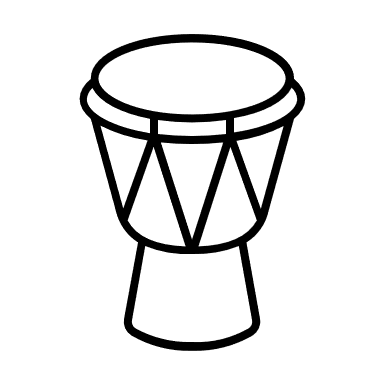 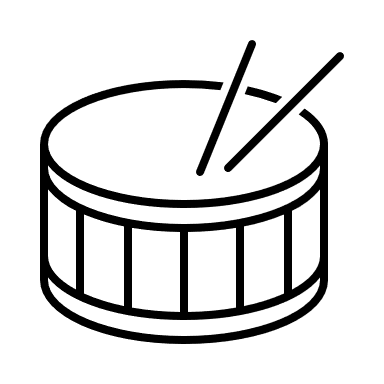 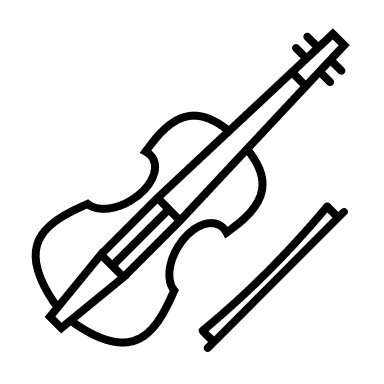 			POWODZENIA!!!